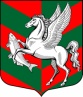 Администрация муниципального образованияСуховское сельское поселениеКировского муниципального района Ленинградской областиП О С Т А Н О В Л Е Н И Еот 01 декабря 2020 года № 184Об утверждении комплексной схемы организации дорожного движения на территории муниципального  образования Суховское сельское поселениеКировского муниципального района Ленинградской области       В соответствии со ст. 14 Федерального закона от 06.10.2003 № 131-ФЗ «Об общих принципах организации местного самоуправления в Российской Федерации», ст. 16 и ст.  17  Федерального закона от 29.12.2017 № 443-ФЗ «Об организации дорожного движения в Российской Федерации и о внесении изменений в отдельные законодательные акты Российской Федерации», Приказом Министерства транспорта Российской Федерации от 26.12.2018 № 480 «Об утверждении Правил подготовки документации по организации дорожного движения», руководствуясь Уставом муниципального  образования Суховское сельское поселение Кировского муниципального района Ленинградской области:            1. Утвердить Комплексную схему организации дорожного движения на территории муниципального  образования Суховское сельское поселение Кировского муниципального района Ленинградской области, которая размещена в полном объеме на официальном сайте администрации: http://суховское.рф, в подразделе «Дорожная деятельность в отношении автодорог местного значения» раздела «Дорожная деятельность».          2.  Постановление подлежит официальному опубликованию в средствах массовой информации и размещению в сети «Интернет» на официальном сайте www.суховское.рф, и вступает в силу после его официального опубликования (обнародования).Глава администрации                                                                        О.В. Бармина        СОГЛАСОВАНО:Ведущий специалист	               А.А. ГусеваРазослано: дело-2, Кировская городская прокуратура, УКХ администрации муниципального образования Кировский муниципальный район Ленинградской области.